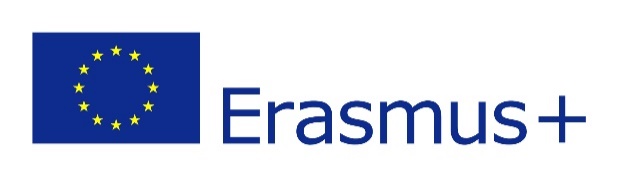 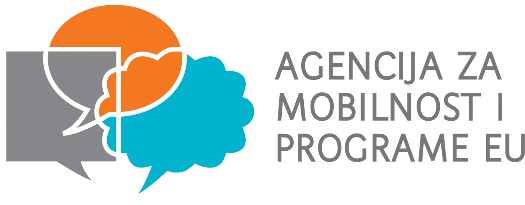 Nositelj projekta: Ekonomska i upravna škola, Split Broj projekta: 2020-1-HR01-KA102-077210  Naziv projekta: IncludeMe PROAkronim projekta: I'M PROSplit, 17. veljače 2021.Predmet:Rang lista prijavljenih učenika za sudjelovanje u projektu  „I'M PRO“Slijedom našeg odobrenog projektnog prijedloga u okviru Poziva na dostavu projektnih prijedloga za program Erasmus+ za 2020. za Ključnu aktivnost 1 Projekata mobilnosti iz područja strukovnog obrazovanja i osposobljavanja imenovano povjerenstvo utvrdilo je rang listu prijavljenih učenika na temelju postavljenih kriterija i načina bodovanja:Šifre VZGR2, EBSS02 i YNWA123 nisu uzete u obzir jer kandidati nisu pristupili intervjuu.Rok za žalbu i sva pitanja u vezi bodovanja je 4 dana od dana objave rang liste elektroničkim putem na e-mail adresu voditeljice projekta: elvira.dragan@gmail.comVoditeljica projekta: Elvira Dragan, prof.Program Erasmus+ financiran je od EU, a u Republici Hrvatskoj provodi ga Agencija za mobilnost i programe Europske unije (AMPEU).REDNIBROJŠIFRABODOVINAPOMENA1.2E8I7UŠS172.M22GO8B2013163.3OKA164.GLAVATA ŽELVA155.DAN170514ODABRANI6.02212414UČENICI7.142435148.Mimi149.Papir1121410.44441411.smile211312.210620011313.17171314.zhF6v8MT1215.DT113MA8K411216.Ni1005Ma1117.0809st1118.25011119.7040611REZERVE20.APOLO 111121.MUSIC TALENT1231122.frka1091123.SKOLJKA11024.Portugal 1011025.S9jdCNk3926.BLACKPINK927.JUPITER928.0404829.1234730.ALGEBRA631.EST27532.Ružica14533.Chrollo's Gf4